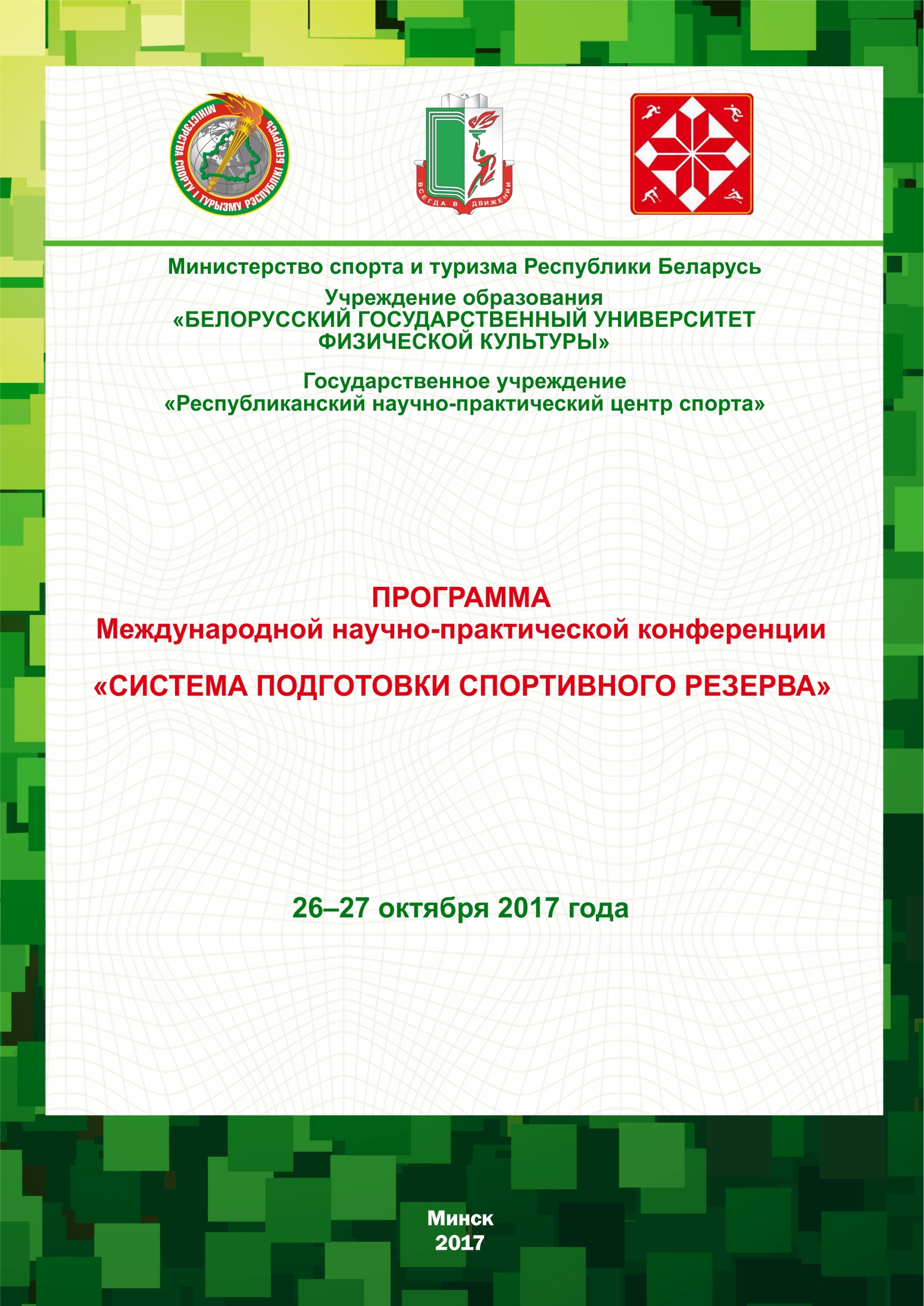 ПОРЯДОКРАБОТЫКОНФЕРЕНЦИИРегламент выступлений:– доклады на пленарном заседании – до 30 минут;– фиксированные  доклады на секционных заседаниях – до 10 минут;– выступления в дискуссии – 3–5 минут.26 октября 2017первое ПЛЕНАРНОЕ ЗАСЕДАНИЕМесто проведения: актовый зал БГУФК
Время проведения: 11.00–13.00Сопредседатели: Репкин Сергей Борисович, ректор Белорусского государственного университета физической культуры, канд. экон. наук, доцент, Республика БеларусьЗагородный Геннадий Михайлович, директор Республиканского научно-практического центра спорта, канд. мед. наук, доцент, Республика БеларусьМиролевич Мария Борисовна, заместитель директора Федерального государственного бюджетного учреждения «Федеральный центр подготовки спортивного резерва»,  Российская ФедерацияСекретарь: Мацюсь Наталья Юрьевна, аспирант Белорусского государственного университета физической культуры, Республика БеларусьОТКРЫТИЕ КОНФЕРЕНЦИИВступительное слово ректора Белорусского государственного университета физической культуры Сергея Борисовича Репкина Приветственное слово заместителя Премьер-министра Республики Беларусь Василия Ивановича ЖаркоДОКЛАДЫШамко Александр Игоревич, Министр спорта и туризма Республики БеларусьКарпенко Игорь Васильевич, Министр образования Республики БеларусьМалашко Валерий Анатольевич, Министр здравоохранения Республики БеларусьРепкин Сергей Борисович,ректор Белорусского государственного университета физической культуры, канд. экон. наук, доцентЗагородный Геннадий Михайлович, директор Республиканского научно-практического центра спорта, канд. мед. наук, доцентОсновные направления развития системы подготовки спортивного резерва в Российской ФедерацииМиролевич Мария Борисовна, заместитель директора Федерального государственного бюджетного учреждения «Федеральный центр подготовки спортивного резерва»,  Российская ФедерацияРегиональный опыт развития детско-юношеского спортаБулойчик Евгений Васильевич,начальник управления спорта и туризма Минского областного исполнительного комитетаПерерыв: 13.00–14.00второе ПЛЕНАРНОЕ ЗАСЕДАНИЕМесто проведения: актовый зал БГУФК
Время проведения: 14.00–17.00Сопредседатели: Юшкевич Тадеуш Петрович, профессор кафедры легкой атлетики, д-р пед. наук, профессор, Республика БеларусьЮрис Грантс, Президент Балтийского совета спортивной науки, д-р пед. наук, профессор, Латвийская Республика Павлов Евгений Александрович, проректор по учебно-методической работе Российского государственного университета физической культуры, спорта, молодежи и туризма, канд. пед. наук, Российская ФедерацияСекретарь: Мацюсь Наталья Юрьевна, аспирант Белорусского государственного университета физической культуры, Республика БеларусьДОКЛАДЫОсновные направления государственной политики по модернизации системы подготовки спортивного резерва на современном этапеТитова Наталья Александровна,  начальник методического отдела организационно-методического управления Федерального государственного бюджетного учреждения «Федеральный  центр подготовки спортивного резерва»,Российская ФедерацияСовременные методы лабораторной оценки функциональной подготовленности и состояния здоровья резерва спорта высших достижений: проблемы и перспективыДорофейков Владимир Владимирович, заведующий кафедрой биохимии Национального государственного университета физической культуры, спорта и здоровья имени П.Ф. Лесгафта, д-р мед. наук, доцент,  Российская Федерацияпроблемы и перспективы  научно-методического сопровождения подготовки спортСМЕНОВ ОЛИМПИЙСКОГО резерва РЕСПУБЛИКИ БЕЛАРУСЬБадуев Анатолий Иванович, начальник аналитического отдела подготовки национальных и сборных команд Республиканского научно-практического центра спорта, Республика БеларусьБарташ Виктор Анатольевич, заведующий кафедрой спортивно-боевых единоборств и спецподготовкиБелорусского государственного университета физической культуры, доцент, Республика БеларусьВасюк Валерий Евстафьевич, заведующий кафедрой спортивной инженерии Белорусского национального технического университета, канд. пед. наук, доцент, Республика Беларусьмодели подготовки спортивного резерва: европейский опытЮрис Грантс, Президент Балтийского совета спортивной науки, д-р пед. наук, профессор, Латвийская Республика пути решения основных проблем при создании системы многолетной подготовки спортивного резерва (на примере игровых видов спорта)Шестаков Игорь Геннадьевич, тренер по научно-методической работе Государственного учреждения «Гандбольный клуб “СКАМинск”», профессор кафедры спортивных игр Белорусского государственного университета физической культуры,  канд. пед. наук, Республика БеларусьПсихологическое сопровождение подготовки олимпийского резерваСивицкий Владимир Геннадьевич, заведующий кафедрой психологии Белорусского государственного университета физической культуры, канд. пед. наук, доцент, Республика БеларусьМастер-классМесто проведения: зал Совета
Время проведения: 13.30–17.00Кинезиотейпирование в профилактике спортивных травмПроводит Олисов Денис Георгиевич, декан факультета здоровья и реабилитации Института здоровья и реабилитации Национального государственного университета физической культуры, спорта и здоровья имени П.Ф. Лесгафта, Российская ФедерацияЭКСКУРСИЯ ПО СПОРТИВНЫМ ОБЪЕКТАМ БГУФКВремя проведения: 17.00–18.0027 октября 2017 годаСекция 1. Современные стратегии подготовки спортивного резерваМесто проведения: зал Совета
Время проведения: 10.00–12.00Сопредседатели:Морозевич-Шилюк Татьяна Анатольевна,проректор по научной работе Белорусского государственного университета физической культуры, канд. пед. наук, доцент, Республика БеларусьШиян Виктор Владимирович, главный научный сотрудник научно-исследовательского института спорта и спортивной медицины Российского государственного университета физической культуры, спорта, молодежи и туризма, 
д-р пед. наук, профессор, член-корреспондент Российской академии образования, Российская ФедерацияКоваленя Владимир Владимирович, проректор по учебно-спортивной работе Белорусского государственного университета физической культуры, Республика БеларусьСекретарь: Новикова Александра Андреевна, преподаватель кафедры легкой атлетики Белорусского государственного университета физической культуры, Республика БеларусьДОКЛАДЫАктуальные теоретико-Методологические проблемы подготовки спортивного резерва в единоборствах Шиян Виктор Владимирович, главный научный сотрудник научно-исследовательского института спорта и спортивной медицины Российского государственного университета физической культуры, спорта, молодежи и туризма, 
д-р пед. наук, профессор, член-корреспондент Российской академии образования, Российская ФедерацияПроблемы научно-методического сопровождения подготовки резерва сборных команд Республики Беларусь по боксу и организация работы КНГКоваленя Владимир Владимирович, проректор по учебно-спортивной работе Белорусского государственного университета физической культуры, Республика БеларусьСергеев Сергей Александрович, заведующий кафедрой фехтования, бокса и тяжелой атлетики Белорусского государственного университета физической культуры, Республика БеларусьСовременные технологические методы оценки и диагностики функционального состояния спортсменовДорофейков Владимир Владимирович, заведующий кафедрой биохимии Национального государственного университета физической культуры, спорта и здоровья имени П.Ф. Лесгафта, д-р мед. наук, доцент,  Российская ФедерацияПрименение функциональной спектрально-динамической диагностики в подготовке спортивного резерваРостовцев Владимир Николаевич, научный консультант медицинского центра «Здрава» ООО «Профдиаг», д-р мед. наук, профессор, Республика БеларусьРовдо Елена Михайловна, врач медицинского центра «Здрава» ООО «Профдиаг», Республика БеларусьМодель инновационного научно-образовательного кластера для научно-практического сопровождения резерва: состояние вопроса, постановка проблемы, результатыЗубовский Дмитрий Константинович, заведующий межкафедральной учебно-научно-исследовательской лабораторией Белорусского государственного университета физической культуры, канд. мед. наук, Республика Беларусьорганизация научного сопровождения подготовки спортсменов ближайшего резерваПопов Валерий Прокофьевич, ведущий специалист межкафедральной учебно-научно-исследовательской лаборатории Белорусского государственного университета физической культуры, канд. пед. наук, доцент, Республика БеларусьПодготовка научно-педагогических кадров по физической культуре в ПольшеСкрипко Анатолий Дмитриевич, профессор Академии физической культуры им. Е. Пясецкого в Познани, д-р пед. наук, профессор, Республика ПольшаСекция 2. психологические аспекты подготовки спортивного резерваМесто проведения: конференц-зал легкоатлетического манежа
Время проведения: 10.00–12.00Сопредседатели:Сивицкий Владимир Геннадьевич, заведующий кафедрой психологии Белорусского государственного университета физической культуры, канд. пед. наук, доцент, Республика БеларусьЧарыкова Инна Александровна, заведующий лабораторией психологии спорта Республиканского научно-практического центра спорта, канд. мед. наук, Республика БеларусьСекретарь: Елисеев Геннадий Игоревич, ведущий специалист кафедры психологии Белорусского государственного университета физической культуры, Республика БеларусьДОКЛАДЫВРЕМЯ ПРИНЯТИЯ РЕШЕНИЯ КАК КРИТЕРИЙ ГОТОВНОСТИ К СОРЕНОВАТЕЛЬНОЙ ДЕЯТЕЛЬНОСТИЧарыкова Инна Александровна, заведующий лабораторией психологии спорта Республиканского научно-практического центра спорта, канд. мед. наук, Республика БеларусьПсихологическое сопровождение сборной команды Республики Беларусь по прыжкам на батутеКонон Ирина Владимировна, тренер-психолог национальной команды Республики Беларусь по прыжкам на батуте, Республика БеларусьКОМПЛЕКС «МОЛОДЕЖЬ ИГРАЕТ ЧЕСТНО» ДЛЯ ФОРМИРОВАНИЯ ЦЕННОСТНЫХ ОРИЕНТАЦИЙ ЮНЫХ СПОРТСМЕНОВПланида Елена Валерьевна, декан спортивно-педагогического факультета спортивных игр и единоборств  Белорусского государственного университета физической культуры, канд. биол. наук, Республика БеларусьИвашко Светлана Геннадьевна, доцент кафедры психологии Белорусского государственного университета физической культуры, канд. психол. наук, доцент, Республика БеларусьМельхер Дарья Андреевна, психолог отдела ОПДиРК ИППК Белорусского государственного университета физической культуры, Республика БеларусьРАЗВИТИЕ НАВЫКОВ ПСИХИЧЕСКОЙ РЕГУЛЯЦИИ ЮНЫХ СПОРТСМЕНОВАбрамович Ирина Романовна, доцент кафедры психологии Белорусского государственного университета физической культуры,канд. психол. наук, доцент, Республика БеларусьНАСТОЛЬНЫЕ ИГРЫ В ПСИХОЛОГИЧЕСКОЙ ПОДГОТОВКЕ ОЛИМПИЙСКОГО РЕЗЕРВАМельник Елизавета Вячеславовна, доцент кафедры психологии Белорусского государственного университета физической культуры, канд. психол. наук, доцент, Республика БеларусьПСИХОЛОГИЧЕСКОЕ ВОССТАНОВЛЕНИЕ СПОРТСМЕНОВ ОЛИМПИЙСКОГО РЕЗЕРВА ПОСЛЕ ТРАВМВоскресенская Елена Владимировна, доцент кафедры психологии Белорусского государственного университета физической культуры, канд. пед. наук, доцент, Республика БеларусьИСПОЛЬЗОВАНИЕ БИОУПРАВЛЕНИЯ В СЛОЖНОКООРДИНАЦИОННЫХ ВИДАХ СПОРТАБулынко Екатерина Сергеевна, Мухамова Алина Андреевна, младшие научные сотрудники лаборатории психологии спорта Республиканского научно-практического центра спорта, Республика БеларусьСекция 3. ПЕРСПЕКТИВНЫЕ НАПРАВЛЕНИЯ РЕАБИЛИТАЦИОННЫХ ТЕХНОЛОГИЙ В СПОРТЕМесто проведения: ауд. 648
Время проведения: 9.30–14.00Сопредседатели:Загородный Геннадий Михайлович, директор Республиканского научно-практического центра спорта, канд. мед. наук, доцент, Республика БеларусьФабиан Киттманн, начальник медицинского управления гандбольной команды «Füchse» (г. Берлин) (Высшая лига Германии по гандболу), Федеративная Республика ГерманияЭрик Хелм, научный специалист по спортивной медицине, тренер по атлетике BR Volleys (Высшая лига Германии по волейболу), тренер по атлетике Vfl Wolfsburg (Высшая лига Германии по женскому футболу), Федеративная Республика ГерманияМария Шеффлер, доктор наук, специализированный центр суставной хирургии «Sporthopaedicum» (г. Берлин), Федеративная Республика ГерманияСекретарь: Иванчикова Наталья Николаевна, ученый секретарь Республиканского научно-практического центра спорта, канд. биол. наук, Республика БеларусьдокладыРЕАБИЛИТАЦИЯ ПОСЛЕ ТРАВМ КОЛЕНА «ОТ ХИРУРГИЧЕСКОГО СТОЛА»ФабианКиттманн,начальник медицинского управления гандбольной команды «Füchse» (г. Берлин) (Высшая лига Германии по гандболу), Федеративная Республика ГерманияЭрик Хелм,научный специалист по спортивной медицине, тренер по атлетике BR Volleys (Высшая лига Германии по волейболу),тренер по атлетике Vfl Wolfsburg (Высшая лига Германии по женскому футболу), Федеративная Республика ГерманияМария Шеффлер, доктор наук, специализированный центр суставной хирургии «Sporthopaedicum» (г. Берлин), Федеративная Республика ГерманияСПОРТИВНЫЙ ОСТЕОАРТРИТ:СОВРЕМЕННЫЕ ВОЗМОЖНОСТИ УПРАВЛЕНИЯСорока Николай Федорович, д-р мед. наук, профессор, Белорусский государственный медицинский университет, Республика БеларусьРЕАБИЛИТАЦИЯ (ПОДВОДКА) АТЛЕТАК ТРЕНИРОВКАМ В ОБЩЕЙ ГРУППЕВ ЗАВИСИМОСТИ ОТ ВИДА СПОРТАЭрик Хелм, научный специалист по спортивной медицине, тренер по атлетике BR Volleys(Высшая лига Германии по волейболу),тренер по атлетике Vfl Wolfsburg (Высшая лига Германии по женскому футболу), Федеративная Республика ГерманияМария Шеффлер, доктор наук, специализированный центр суставной хирургии «Sporthopaedicum» (г. Берлин), Федеративная Республика ГерманияПодведение итогов конференцииМесто проведения: зал Совета 
Время проведения: 12.00–13.0026 октября 2017 года26 октября 2017 года10.00–11.00Регистрация участников конференции
(Галерея олимпийской славы)10.00–14.00Выставка научно-методической литературы(Галерея олимпийской славы)10.15–10.45Презентация книги «80 лет ярких побед»(Галерея олимпийской славы)10.00–15.00Выставка научной продукции БГУФК, РНПЦ спорта, ОО «Белорусская олимпийская академия» и организаций-партнеров
(холл актового зала БГУФК)11.00–13.00Пленарное заседание
(актовый зал БГУФК)13.00–14.00Перерыв13.30–14.00Регистрация участников конференции
(Галерея олимпийской славы)14.00–17.00Пленарное заседание
(актовый зал БГУФК)13.30–17.00Мастер-класс «Кинезиотейпирование в профилактике спортивных травм»(зал Совета)17.00–18.00Экскурсия по спортивным объектам БГУФК27 октября 2017 года27 октября 2017 года10.00–12.00Секция 1. Современные стратегии подготовки спортивного резерва
(зал Совета)Секция 2. психологические аспекты подготовки спортивного резерва
(конференц-зал легкоатлетического манежа)9.30–14.00Секция 3. ПЕРСПЕКТИВНЫЕ НАПРАВЛЕНИЯ РЕАБИЛИТАЦИОННЫХ ТЕХНОЛОГИЙ В СПОРТЕ 
(ауд. 648)12.00–12.30Подведение итогов конференции
(зал Совета)12.30–13.30Экскурсия по спортивным объектам БГУФК